Class  2   Medium term Plan	Summer 2018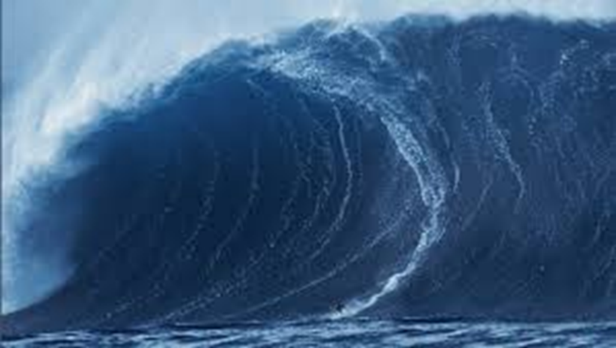 Wild WaterLaunch Two days of hands on experiences with fresh sea food and live shellfish explained by a Cornish fisherman (Jessica’s Dad). Class BookThe Story of Grace DarlingThe Sandhorse my Michael FormanThe Mousehole Cat by Antonia BarberEnd Authentic OutcomeFilm screened at Heartlands Film RoomWhat will the classroom look like?A lighthouse home-corner in the middle of the classroom will be surrounded by fishing paraphernalia – nets, buoys, and an anchor as well as a life size dinghy in our reading corner. Children can relax in their lifejackets while looking up at a net full of fish on the ceiling and our friendly (ish) shark gazing down at them.  Developing the classroomThe children will be involved in innovating the look of their classroom throughout the project.Each child will decorate their fish and on it record a question about the topic – something they want to learn. We will review these questions during the term as we address them. The children will populate the topic displays with their learning on Cornish shipwrecks and their writing around our class book, The Sand Horse by Cornish writer, Michael Foreman. Trips/visits to support projectTrip to the National Maritime Museum in Falmouth to take part in their ‘Wreck and Rescue’ workshop. Trip to Lizard lighthouse to see the workings of a real lighthouse and learn about life in a manned lighthouse. Trips to our outdoor learning centres, particularly Godrevy beach. Literacy genres•	Information textsRecounts •	Diary entries•	Newspaper reports •	Fiction stories•	PoetryWhat will the classroom look like?A lighthouse home-corner in the middle of the classroom will be surrounded by fishing paraphernalia – nets, buoys, and an anchor as well as a life size dinghy in our reading corner. Children can relax in their lifejackets while looking up at a net full of fish on the ceiling and our friendly (ish) shark gazing down at them.  Developing the classroomThe children will be involved in innovating the look of their classroom throughout the project.Each child will decorate their fish and on it record a question about the topic – something they want to learn. We will review these questions during the term as we address them. The children will populate the topic displays with their learning on Cornish shipwrecks and their writing around our class book, The Sand Horse by Cornish writer, Michael Foreman. Use of outdoor classGodrevy beach- beach art linked to the story of The Sand Horse. Study of the Lighthouse at Godrevy. Crenvor Grove to bring discovery maths outdoors School grounds- all subjects to involve outdoor learning in the school grounds as much as possible this term, including core subjects – phonics and maths. Innovative use of ICTWe will be using Fizzbooks to word process newspaper reports and using iPads to make videos and record our work. 